Как распознать человека, который уже подвергся влиянию экстремистской идеологииВербовщики инструктируютзавербованных о необходимостисоблюдения конспирации, однако ряд признаков, которые должны насторожить друзей и родственников, есть:это принятие без видимых причин ислама, либо, если человек исповедовал традиционный для России ислам, то радикализация его взглядов, признание традиционного ислама неверным, не истинным.попытка скрыть от окружающих свои взгляды.новообращённый (неофит) становится скрытным, замкнутым, ограничивает свои контакты с семьёй. Ему внушают, что кругом враги, готовые донести на них вспецслужбы. Родственники являются заблудшими, общаться с ними не стоит, советов слушать не надо.в общении неофит начинает демонстрировать презрительное отношение к другим религиям и течениям в исламе.	проникнуть на территории, контролируемые ИГ.Мы ждем вас в нашей библиотеке!ст. Старолеушковскаяул. Жлобы, 21Режим работы:Вт. - Воскр. – с 10 до 18ч.Понедельник – выходнойЭл. адрес:star-biblioteka@yandex.ruАдрес сайта: https://starbiblioteka.pavkult.ru/#/Страницы в соц. сетях:                                         https://vk.com/public217344536                                         https://ok.ru/group/61066803478647Составитель:Зав. юношеским сектором: Степаненко Г. И.МБУ «Старолеушковская поселенческаябиблиотека»юношеский сектор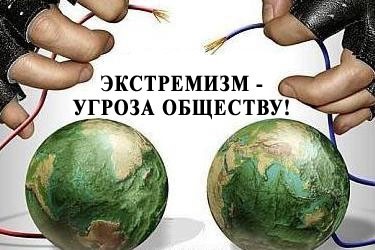 буклет по профилактике экстремизма в молодежной средеСт. Старолеушковская2024 г.Экстремизм – приверженность к крайним взглядам и мерам, социально- политическое			явление, представляющее серьезную угрозу политической		стабильности, безопасности и суверенитету государства, а также осуществлению основных прав и свобод человека и усиливающее	деструктивные процессы в обществе.Экстремизм - причинение вреда человеку	на		национальной, религиозной, политической или социальной почве, политическая деятельность, направленная в итоге на изменение государственного строя, разрушение		государственной целостности, отделение какого-либо народа, нации или группы населения.Экстремистская деятельность – это деятельность общественных и религиозных объединений, либо иных организаций,	средств массовой информации, физических лиц по планированию,			организации, подготовке и совершению действий, направленных на: насильственное изменение основ конституционного строя и нарушение целостности РФ; подрыв безопасности РФ; захват или присвоение властных полномочий; создание незаконных вооруженных формирований;		осуществление террористической деятельности.Причины возникновения экстремистских проявлений в молодежной средеобострение социальной напряженности в молодежной среде (характеризуется комплексом социальных проблем, включающим в себя проблемы уровня и качества     образования,        «выживания» на рынке труда, социального неравенства,	снижения авторитета  правоохранительных органов и т.д.).криминализация ряда сфер общественной жизни (в молодежной среде это выражается в широком вовлечении молодых людей в криминальные сферы бизнеса и т.п.).рост национализма и сепаратизма (активная деятельность молодежных националистических группировок и движений, которые используются отдельными общественно-политическими силами для реализации своих целей).наличие незаконного оборота средств совершения экстремистских акций (некоторые молодежные экстремистские организации в противоправных целях занимаются изготовлением и хранением взрывных устройств, обучают обращению с огнестрельным и холодным оружием и т.п.).использование в деструктивных целях психологического фактора (агрессия, свойственная молодежной психологии, активно используется опытными лидерами экстремистских организаций для осуществления акций экстремистской направленности).использование сети Интернет в противоправных целях (обеспечивает радикальным общественным организациям доступ к широкой аудитории и пропаганде своей деятельности, возможность размещения подробной информации о своих целях и задачах, времени и месте встреч, планируемых акциях).Как уберечь себя и своих близких от вербовки в экстремистские груп- пировки?1.       1. Будьте внимательны к своим друзьям,близким, поддерживайте с ними связь,                                         интересуйтесь их жизнью.2. Будьте бдительны, ведя переписку с незнакомыми людьми в социальных сетях. Не добавляйте в друзья незнакомцев.3. Не путайте принадлежность человека к той или иной религии с искусной манипуляцией, основанной на спекуляции моральными ценностями и софистической интерпретацией рели-гии и веры человека в Бога.4. Укрепляйте свою систему ценностей и моральных убеждений, старайтесь критично	анализировать получаемую информацию и оценивать ее с разных позиций.5. Помните, что Россия — это многонациональное государство. Будьте толерантны	к представителям других культур, национальностей, религий.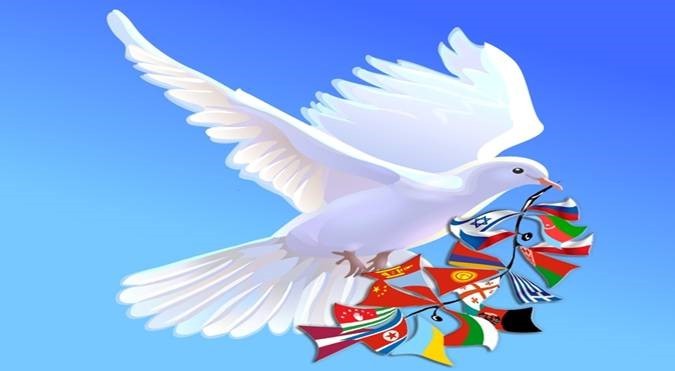 